Муниципальное бюджетное дошкольное образовательное учреждение                  «Детский сад комбинированного вида № 47» «Должны мы правила движенья всегда и всюду соблюдать»Игра – викторина  в старшей-подготовительной группе детского сада по правилам дорожного движения(с использованием мобильного городка)составила воспитатель ВКК Лидовских Н.А.Цель: продолжать формировать представление о правилах дорожного движения 
Задачи: - закрепить знания о правилах дорожного движения дорожных знаках в игровой форме;- закреплять умение применять полученные знания в играх и повседневной жизни;- способствовать развитию осторожности, осмотрительности на дорогах;- воспитывать внимание на дорогах, сосредоточенность, наблюдательность, и безопасное поведение на улицах. 
Материал: дорожные знаки, разрезанные картинки светофора, светофор, картинки видов транспорта. Предварительная работа. Чтение художественной литературы по теме: Н. Носов «Автомобиль», Б. Житков «Светофор», В. Клименко «Зайка велосипедист», заучивание стихотворений, беседы по теме, отгадывание загадок, экскурсии к дороге.
Ход викторины
Звучит «Песенка о светофоре»( слова Н. Шифриной, музыка Н. Петровой), Воспитатель: - Здравствуйте, ребята! 
По городу, по улице 
Не ходят просто так. 
Когда не знаешь правила, 
Легко попасть впросак. 
Все время будь внимательным 
И помни наперед: 
Свои имеют правила 
Шофер и пешеход
- Сегодня мы с вами проведем игру-викторину «Должны мы правила движенья всегда и всюду соблюдать», в которой примет участие две команды: «Почемучки » и «Знайки» 
- Как и в любой викторине у нас есть правила: необходимо внимательно слушать задание или вопрос, затем, вместе с командой обсудить возможные варианты ответов и дать ответ, за каждый верный ответ команда получает- один жетон ( балл), побеждает та команда, которая наберет больше жетонов (баллов). Желаю всем команда удачи! И так мы - начинаем .
1. Первый конкурс « Вопрос – ответ» 
Внимание - правило, каждой команде по очереди будет задаваться вопрос, при правильном ответе команда получает жетон
* Где ездят машины? (По дороге)
* Где должны ходить люди (пешеходы)? ( по тротуару)
* Где разрешается переходить дорогу, улицу? ( по пешеходному переходу, по светофору)
* Как определить, где находиться пешеходные переход? ( на дороге изображены полоски, «зебра» , висит знак пешеходный переход)
* Как нужно переходить дорогу? (спокойно, держа взрослого за руку) 
2. Конкурс « Загадки» Внимание - правило, каждой команде по очереди будет загадываться загадка , при правильном ответе команда получает жетон. Если вы дадите верный ответ на экране появится картинка с верным ответом.
* Пешеходам объясняет, Как дорогу перейти. Он сигналы зажигает, Помогая нам в пути. (Светофор)
* У него сигналов три. Ты сигналы назови. (Красный, желтый, зеленый)
* Что за лошадь, вся в полоску, На дороге загорает Люди едут и идут, А она – не убегает. (пешеходный переход)
* Пьёт бензин, как молоко, Может бегать далеко, Возит грузы и людей. Будь внимателен при ней.(Машина)
* Тут машина не пойдет. Главный здесь – пешеход. Что друг другу не мешать, Нужно справа путь держать. (Тротуар)... 
* Наш автобус ехал-ехал,И к площадочке подъехал. 
А на ней народ скучает,
Молча транспорт ожидает. (Остановка)... 
3.« Конкурс капитанов» Участвуют только капитаны команд. Задание : кто быстрее и правильно соберет светофор, разрезанный на части. Жетон получит та команда, чей капитан быстрее и правильно справится с заданием.
4. Игра  « Светофор»
Он стоит на перекрестке
Полосатый, как в матроске.
Удивились дети разом:
-Для чего ему три глаза?
Красный – стоп всему движенью.
Желтый – наше уваженье.
А зеленый загорится,
Можешь дальше в путь пуститься.
Он зовется с давних пор
Очень просто – светофор. 
С. Мельников

Правило игры. Я буду поднимает вверх сигнал светофора, на каждый сигнал , вы выполняете действия, если зеленый сигнал – маршируете на месте, изображая ходьбу
Желтый – хлопаете в ладоши
Красный-все должны «замереть на месте»
(с каждым разом , быстрее меняет сигналы светофора. Дети должны правильно выполнить действия)
5. Конкурс «Дорожные знаки»
Ребята , на улицах нашего города очень много разных знаков. Вы знаете, они лучшие друзья водителей и пешеходов. Каждый знак имеет название и свое значение. А вы знаете знаки дорожного движение. Конкурс «Дорожные знаки». 
Внимание - правило, каждой команде по очереди , на экране будет показан знак дорожного движения , команда должна дать ответ, как называется дорожный знак и что он обозначает. При правильном ответе команда получает жетон.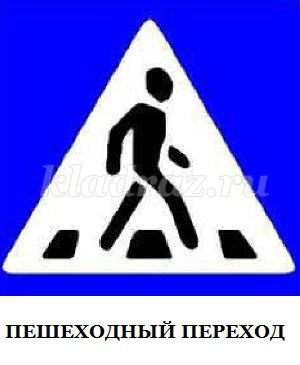 «Пешеходный переход». Он указывает на место наземного перехода проезжей части улицы. Устанавливается такой знак возле специальной разметки для пешеходов - «зебры».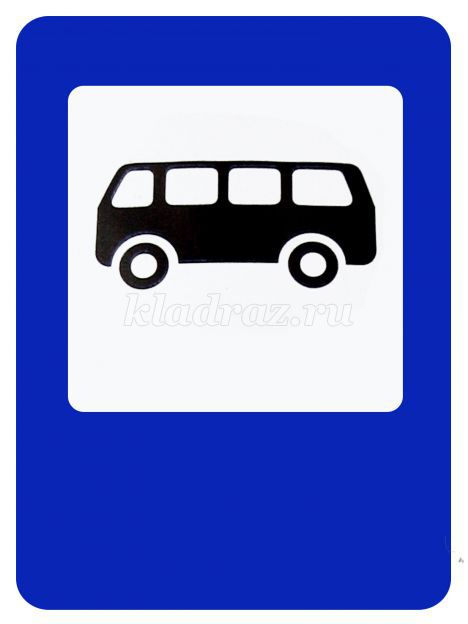 «Место остановки автобуса» - он информирует и указывает нам на то, что в этом месте останавливается автобус.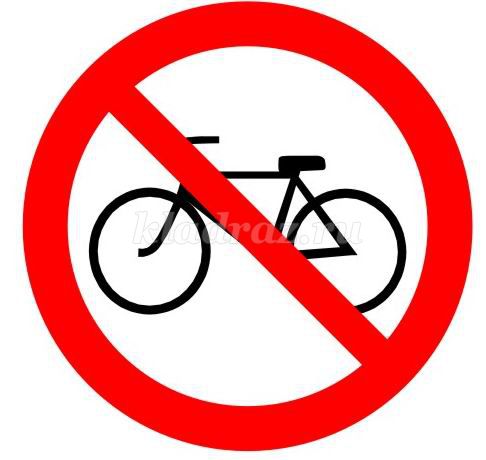 «Движение на велосипедах запрещено» - этот знак запрещает движение на велосипедах и мопедах.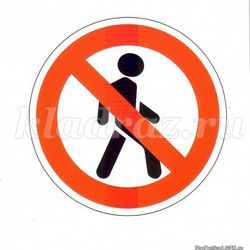 «Движение пешеходов запрещено» - этот знак запрещает передвижение пешеходов. Устанавливается он в местах, где двигаться пешком может быть опасно.
6. Конкурс «Разложи транспорт по видам» 
Правило :командам предложены картинки с изображением транспорта, необходимо разложить их на 3 группы в соответствие с видом транспорта, жетон получает команда за правильно выполненное задание
самолет, вертолёт, ракета, – воздушный вид транспорта 
машина, велик, Автобус – наземный вид транспорта 
лодка, корабль, теплоход – водный вид транспорта
7. Игра « Разрешается или запрещается» 
Пока наши команды выполняют задание мы с вами по играем в игру «Разрешается или запрещается» . Я буду читать вам читать предложение, а вы должны его продолжить словами :разрешается или запрещается 

-Идти толпой по тротуару…(запрещается) 
- Перебегать улицу на красный свет… (запрещается) 
- Уступать место в общественном транспорте старшим…(разрешается) 
- переходить улицу на зеленый сигнал светофора ….…(разрешается) - 
- Обходить стоящий транспорт спереди… (запрещается) 
- Играть возле проезжей части… (запрещается) 
- Уважать правила движения……(разрешается) 
- Молодцы ребята! А сейчас мы проверим, как наши команды справились с заданием 
 Вот и подошла к концу наша игра – викторина « Школа веселого Светофоркина». Пока идет подсчет баллов команд, я хочу взять с вас торжественную клятву, чтобы быть спокойным за вас  просит всех присутствующих подняться со своих мест и произносить слово «клянусь» после того, как он произносит каждое предложение.) 

Клятва: 
- Клянусь добросовестно соблюдать Правила дорожного движения! — Клянусь переходить улицу только на зеленый свет светофора!- При отсутствии светофора пользоваться только пешеходным переходом!- Клянусь не играть на проезжей части! - Обходить автобус— сзади!
- Ожидать общественный транспорт только в указанных местах!
Сейчас мы узнаем победителей нашей игры –викторины «Школа веселого Светофоркина» (оглашается победитель и вручаются медали «Лучшему знатоку правил дорожного движения» и «Знатоку правил дорожного движения»).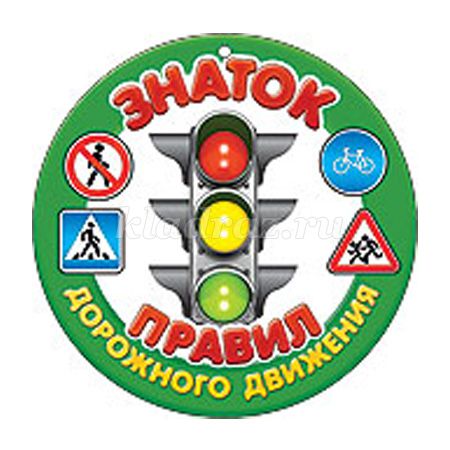 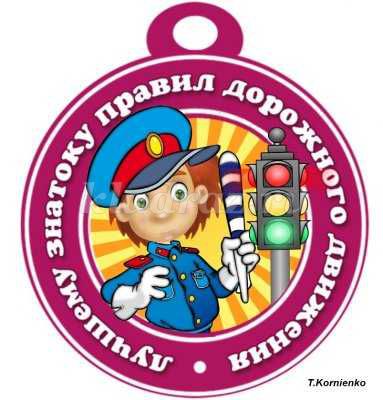 Воспитатель: 
Движеньем полон город: 
Бегут машины в ряд. 
Цветные светофоры 
И день и ночь горят. 
Шагая осторожно, 
За улицей следи 
И только там, где можно, 
И только там, где можно, 
И только гам её переходи! 
И там, где днём трамваи 
Спешат со всех сторон: 
Нельзя ходить зевая, 
Нельзя считать ворон! 
Шагая осторожно, 
За улицей следи, 
И только там, где можно, 
И только там, где можно, 
И только там её переходи!
С. Михалков
- До свидания, ребята. До новых встреч!!!!!Звучит «Песенка о светофоре»( слова Н. Шифриной, музыка Н. Петровой) дети уходят…..Игра – викторина  в старшей-подготовительной группе детского сада по правилам дорожного движения                   «Знатоки правил дорожного движения»№ п/пКОНКУРСЫ«Почемучки»«Знайки»1 « Вопрос – ответ» 
2 « Загадки» 3«Капитанов» 4Игра  « Светофор»
5 «Дорожные знаки»
6 «Разложи транспорт по видам» 7Игра « Разрешается или запрещается» 8КлятваИтого: